AugustNewsletter 2019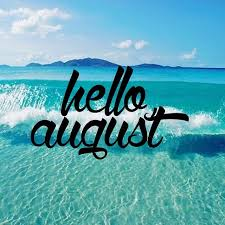 PILGER SENIOR CENTER100 W. 2nd St., Suite #100Pilger, NE  68768Phone 402-396-7363Pilger Senior Center NewsletterAugust 2019Welcome to the August edition of the Pilger Senior Center Newsletter.The Board of Directors will have their meeting on Thursday Aug. 15th, at 5:30 pm.Meals: Please remember that we must have meal reservations by noon the day before the day you would like to join us for lunch! Our phone number is 402-396-7363. If no answer, leave a message on the voicemail. Meals will be served Monday thru Friday, with lunch meals at noon. For anyone 60 and over there is a suggested donation of $5. No meal reservation will be accepted if you call to the Dairy Keen. All meals must be called into the senior center. Birthday Party: We will be having our celebration for the Aug. birthdays on Aug. 21, 2019. We will be having our Health Clinic, then noon lunch, with Bingo following. We have cake & ice cream after Bingo. Stanton Health Caren Center will be joining us.Wisner Care Center: Wisner Care Center will be here on Wednesday, Aug. 28, 2019. We will have a Health Clinic starting at 11:30 am, noon lunch, Bingo following, and a dessert after Bingo. Manager’s Notes: IMPORTANT: Chair Yoga will not take place for the Month of July & August. The ladies that have been coming have decided to continue to at least meet on Thursday for FROGs. So, if you would like you are welcome to join them. Our attendance for our exercise classes have gone down and I would like to see more of those smiling faces come back!! We are talking about adding some exercise youtube videos for either yoga and/or exercising. We got the PATCH Grant money, so I ordered 3 lb. dumbbells, the next step up on the resistance band & the flexbar, and a cart to put all our equipment on to roll where we need it to go. I am going to apply for another grant to try to get more money to add kettlebells and heavier weighted balls. If there is anything anyone would like to see us add please let me know! That way I can add them to the grant! Lisa has also expressed that the few people that have come to chair yoga have not been enough to make it worth her time to come down. So, if she can come back we will be exploring different options to make it worth it for her. I have learned how to get the newsletter and the menu & activity calendars loaded down onto the website!! You can now go to cooperfamilycc.com website, hoover your mouse over the Senior Center name, then a small menu will drop down and you can click on which section you would like to look at! If you have any problems or any questions please don’t hesitate to ask!If the weather gets/is bad, for closing/cancellations, please go to Pilger Senior Center Facebook Page, Pilger Happening Facebook Page, or listen to the local radio stations or check out their websites. The local radio stations that support weatherthreat.com are 107.9 the Bull, 104.9 KTCH Big Red Country (Wayne), US92, 97.5 lite Rock, & 106.7 Kix.Donated Items We Need for The Senior CenterPlastic Forks, Spoons, KnifesStyrofoam and/or Paper platesFlour & Brown SugarFresh or Store boughten canned fruit (nothing that has been canned at home)Pink LemonadeDecaf CoffeeImportant Phone Numbers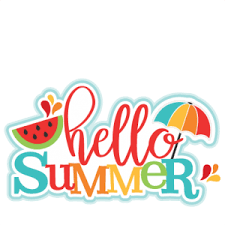 THANK YOU TO ALL!All individuals and groups who volunteer their time and talents here daily, weekly and monthly! Thank you for all those who eat here on a regular basis! We appreciate your patronage. And Thank You to anyone who donates to us by either participating, monetary, or items we need! We appreciate all that EVERYONE does!! THANK YOU!! Serve the Lord with gladness. Psalm 100:2Current Pilger Senior Center Board MembersAJ Kluthe – President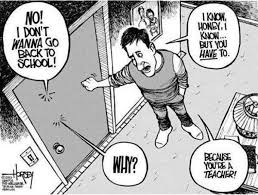 Kim Dunklau – TreasurerMelanie Thompson – SecretaryLyndy Labenz – Vice PresidentJim Duncan – MemberCory Voecks – MemberRon Siecke – MemberBetty Wyatt – MemberWendy Jindra – ManagerCalendar of EventsAugustWednesday, Aug. 7, 2019 – Sweet Corn Feed at the Cooper Family Community CenterThursday, Aug. 15, 2019 – Wisner-Pilger School BeginsFriday, Aug. 16-17, 2019 – Thunder By The RiverSaturday, Aug. 31, 2019 – Bob Hupp, Dave Dohren & Chuck performing w/meal Doors open at 6 pm, meal served at 6:30 pm, Sloppy Joes, Potato Salad, Chips, & Bar, Free Will Donation, & Cash BarSeptemberMonday, Sept. 2, 2019 – Labor Day (Senior Center will be CLOSED)Sunday, Sept. 8, 2019 – Grandparents DayWednesday, Sept. 11, 2019 – Patriot DayMonday, Sept. 23, 2019 – Fall BeginsAnswers to the Sudoku puzzles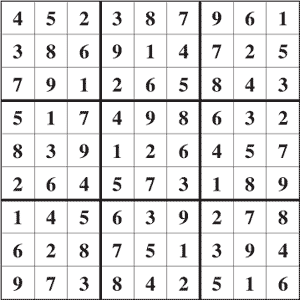 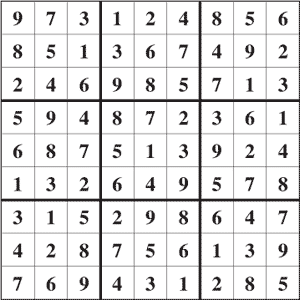 Wishing Our August Birthdays’A Happy Birthday!6th – Linda Hewitt9th – John Kaul11th – Debbie Glaubius22nd – Becky Frerichs23rd – Betty Lind27th – Carol Novak31st – Jack HewittAnniversaryIf you know someone that is having a birthday and isn’t on the list. Please let me know so I can add them! I don’t want to miss anyone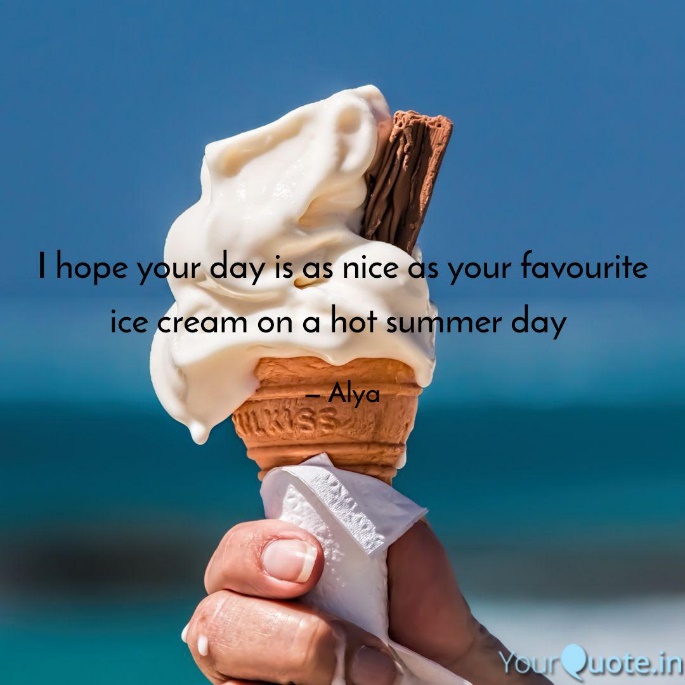 That’s All It TakesThe hay’s all cut, It’s almost dry….That’s all it takesTo make rain fly.The seed’s all sown,Needs rain to sprout…That’s all it takesTo bring a drought.The spray’s all mixedThe tractor’s going…That’s all it takesTo get winds blowing.The calves are born, The soil is warming…That’s all it takesTo keep us farming!-Ruth Douthit of Bonners Ferry, Idaho 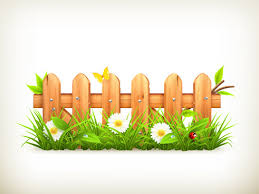 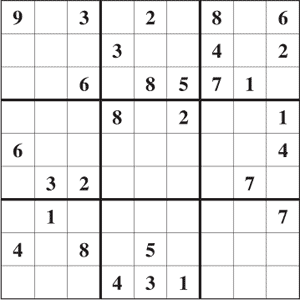 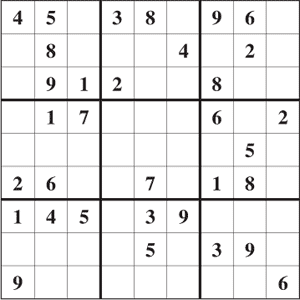 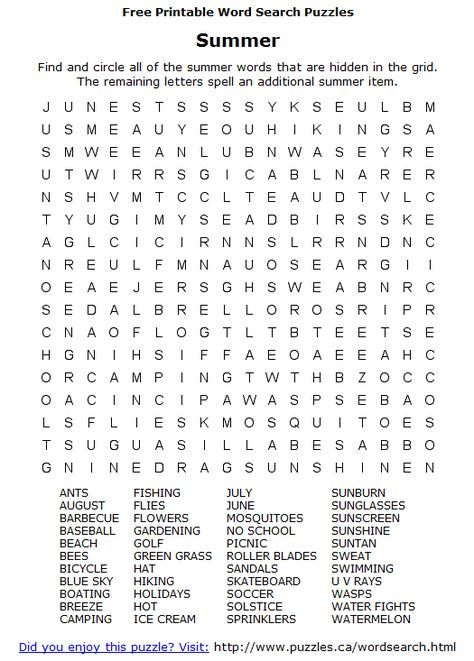 Pilger Senior Center402-369-1138402-396-7363NE Area on Aging402-370-3454Care Line1-888-370-7003Social Security Admin.1-800-772-1213Veterans Admin.1-800-827-1000Hospice Link1-800-331-1620Medicare1-800-633-4227Legal Aide of Nebr-Elder1-800-527-7249